БАШҠОРТОСТАН РЕСПУБЛИКАҺЫ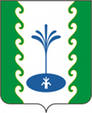 ҒАФУРИ РАЙОНЫМУНИЦИПАЛЬРАЙОНЫНЫҢЕҘЕМ-ҠАРАНАУЫЛ СОВЕТЫ           АУЫЛ БИЛӘМӘҺЕ  ХАКИМИӘТЕАДМИНИСТРАЦИЯСЕЛЬСКОГО ПОСЕЛЕНИЯЗИЛИМ-КАРАНОВСКИЙСЕЛЬСОВЕТМУНИЦИПАЛЬНОГО РАЙОНАГАФУРИЙСКИЙ РАЙОНРЕСПУБЛИКИ  БАШКОРТОСТАНҠАРАР                                                         ПОСТАНОВЛЕНИЕ07 июль 2021 й.                       № 46                      07 июля 2021 г.              О внесении изменения в Постановление № 153 от 13 декабря 2019 года «Об утверждении Перечня главных администраторов  доходов бюджета сельского поселения Зилим-Карановский сельсовет муниципального района Гафурийский  район Республики Башкортостан, а также состава закрепляемых за ними кодов классификации доходов  бюджета»В соответствии со  ст. 20 Бюджетного кодекса Российской Федерации, Приказом от 06.06.2019 г. N 85н Администрация сельского поселения Зилим-Крановский сельсовет МР Гафурийскиий район РБ постановляет : 1.Внести изменение в  Постановление № 153 от 13 декабря 2019 года «Об утверждении Перечня главных администраторов  доходов бюджета сельского поселения Зилим-Карановский сельсовет муниципального района Гафурийский  район Республики Башкортостан, а также состава закрепляемых за ними кодов классификации доходов  бюджета»:2. Настоящее Постановление вступает  в силу  с 07 июля 2021 года.3. Контроль за исполнением настоящего постановления оставляю за собой.Глава  сельского поселения                                                          М.С.Шаяхметова7911 17 15030 10 1004 150Инициативные платежи, зачисляемые в бюджеты сельских поселений  (от физических лиц при реализации проектов развития общественной инфраструктуры, основанных на местных инициативах (приобретение пожарной машины))7911 17 15030 10 2004 150Инициативные платежи, зачисляемые в бюджеты сельских поселений (от индивидуальных предпринимателей, юридических лиц при реализации проектов развития общественной инфраструктуры, основанных на местных инициативах (приобретение пожарной машины))